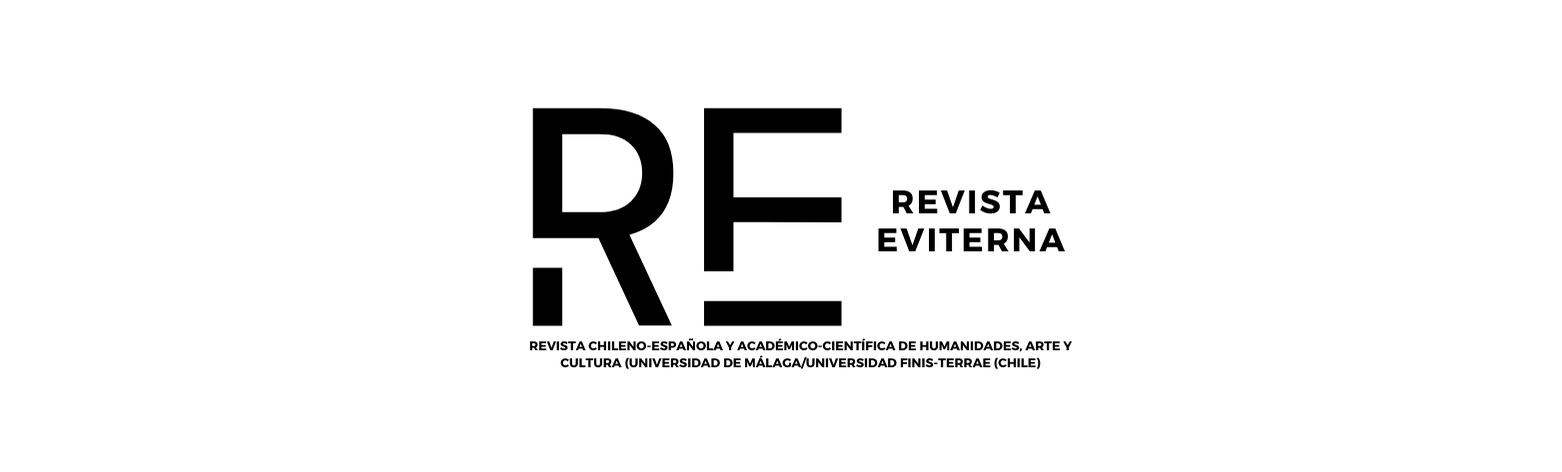 TÍTULO SUBTÍTULONombre y apellidos (filiación académica, País)Correo electrónicoRecibido: Aceptado: Resumen: entre 200-300 palabrasPalabras clave: (5 palabras clave)Abstract: entre 200-300 palabrasKeywords:  (5 keywords)NORMAS: Los textos contarán al menos con Introducción, cuerpo del texto (epígrafes), conclusiones y referencias bibliográficas y deberán presentarse con las siguientes características: Fuente: Times New RomanTamaño: 12Interlineado: 1,5Párrafo justificadoSangría: 1,25Títulos de los epígrafes: Times New Roman 14, negrita redonda mayúsculaEjemplo: INTRODUCCIÓNSubtítulos: Times new Roman, 12, negrita redonda minúsculaEjemplo: LAS CATEDRALES GÓTICAS  La luz en las catedrales góticasSi el epígrafe se divide en más subtítulos de cada sección: Times New Roman, 11, negrita y redondaEjemplo: LOS PALACIOS ANDALUSÍES  La luz en los palacios AndalusíesLa expresión del Paraíso Islámico a través de la arquitectura palatinaRespecto a cita en texto y bibliografía: Se citará siguiendo el estilo parentético (apellido del autor, fecha de edición, página)Ejemplo: “La Historia del Arte en nuestro país debería plantearse críticamente qué papel le corresponde jugar en la próxima sociedad del conocimiento, cómo se va a imbricar en ella, con qué instrumentos. Y lo que no es menos importante, ¿con qué finalidad?’’ (Rodríguez, 2010, p.15).En el caso de que las citas superen las 4 líneas, se citará fuera del texto: Ejemplo: Expone una nueva concepción del circo, replanteando los esquemas tradicionales e incidiendo en temáticas que denuncian las cuestiones de género e identidad con un tremendo planteamiento crítico  (Pedraza, 2009, pp. 66-67):        “El mundo está lleno de mujeres con barba…O por lo menos tienen el potencial de tener barba…en lugar de perder el tiempo y el dinero en depilarse a la cera, afeitarse, la electrolisis o arrancarse los pelos con pinzas…El cuerpo es un territorio de opresiones. Las mujeres sufren por tener que plegarse a una imagen, y para ellas una barba es inconcebible. Una mujer no lleva barba. Ante todo, tiene que ser femenina. Yo he tenido miedo a esos clichés. Legitimar la diferencia es también legitimar sus sufrimientos. Seré, pues, una mujer barbuda, sin que por eso sea diferente”.Las citas bibliográficas o referencias, situadas a final del texto, se citarán siguiendo el sistema parentético también, Así, pues, respondiendo al sistema parentético, la bibliografía aparecerá especificada al final del texto, incluyendo las obras referenciadas dentro del texto de la siguiente manera:Libros: KRACAUER, Siegfried (2008). La fotografía y otros ensayos. Gedisa: Barcelona.Capítulos de libros: CASTILLO RUIZ, José (2008), ‘‘Patrimonio histórico y nuevas tecnologías. El Observatorio del Patrimonio Histórico (OPHE)’’, en BELLIDO GANT, María Luisa (Dir.). Difusión del Patrimonio Cultural y Nuevas Tecnologías. Córdoba, Universidad Internacional de Andalucía (UIA), pp. 12-35.Revistas: HURTADO MENDIETA, Enrique (2013), "Arte y Máquinas", Arte y Políticas de identidad, nº 9, pp. 103-112.Referencias a Internet: Apellido, A.A. (Fecha). Título de la página. Lugar de publicación. Recuperado de URL (Consulta:  /    /   )Las imágenes irán al final del texto con su correspondiente número identificativo dentro del mismo [Fig.1, Fig. 2, Fig.3…) y se incluirán dentro del correo electrónico junto al texto en formato JPEG o TIFF (deben tener buena calidad) – mínimo 300px.Todos los textos serán revisados por pares (peer review) para su aceptación. La no adaptación de los textos a las normas puede ser motivo de rechazo de los trabajos/artículos. 